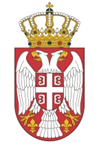 ВЛАДА РЕПУБЛИКЕ СРБИЈЕКанцеларија за управљање јавним улагањимакао наручилацобјављујеЈАВНИ ПОЗИВНазив наручиоца: КАНЦЕЛАРИЈА ЗА УПРАВЉАЊЕ ЈАВНИМ УЛАГАЊИМААдреса: Немањина бр. 11, Београд, 11000Врста поступка јавне набавке: Отворени поступакВрста предмета набавке: РадовиНазив предмета набавке: Услуге израде техничке документације (ИДП, ПЗИ И ПИО) и радови на реконструкцији крова на анексу зграде Института за онкологију и радиологију СрбијеГлавна ЦПВ ознака: 45000000Подаци о партијамаОвај предмет набавке није обликован у партије.Главно место извршења: Институт за онкологију и радиологију Србије Пастерова 14,  11000 Београд,  СрбијаКритеријум за доделу уговора на основу: ЦенеТрајање уговора: у данима: 180Документација о набавци је доступна уз бесплатан, неограничен и несметан директан приступ на: **https://jnportal.ujn.gov.rs/**Понуде или пријаве морају се поднети електронски на: **https://jnportal.ujn.gov.rs/**Рок за подношење понуда или пријава: 22.11.2022. 13:00:00Отварање понудаДатум и време: 22.11.2022. 13:00:00Место: Крунска 58, 11 000 БеоградПодаци о поступку отварања понуда Отварање понуда је јавно и може присуствовати свако заинтересовано лице.У поступку отварања понуда активно могу да учествују само овлашћени представници понуђача.Пре почетка поступка јавног отварања понуда овлашћени представници понуђача, који ће учествовати у поступку отварања понуда, дужни су да наручиоцу предају оверено овлашћење на меморандуму Понуђача, на основу кога ће доказати овлашћење за активно учешће у поступку отварања понуда.